St Joseph’s Parish, Tatton Street, Stockport, sk1 1ej  0161 480 3164 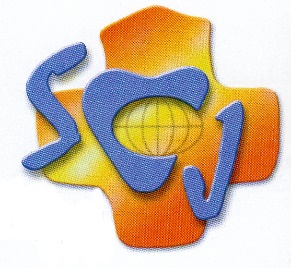 Application for Baptism FormPLEASE GIVE ALL CHRISTIAN nameS IN full (as on birth certificates) 
to be recorded OFFICIALLY in the RegisterName(s) and Surname of child to be baptised___________________________________________________Date and place of birth  _____________________________________________________________________Mother’s Name ___________________________ nee _______________     Religion ____________________Father’s Name _______________________________________________   Religion ____________________Address _________________________________________________________________________________Post Code ___________________________Telephone number ____________________________________Email____________________________________________________________________________________Where married_____________________________________________________________________________Godfather’s name _______________________________________	  Religion_________________________Godmother’s name ____________________________________	  Religion _________________________Privacy Notice The information collected on this form helps with the preparation of the Baptism. Some of the Information that you provide on this form will be entered in to the Baptism Register and stored indefinitely in a secure location in accordance with the laws and procedures of the Roman Catholic faith for future sacramental purposes, (for example confirmation or marriage purposes) and for history. The details that you provide on this form will not be transferred to any third party to use for their own marketing or fundraising purpose. You can read our full Privacy Notice at www.dioceseofshrewsbury.org/about us/privacy-notice.{OPTIONAL}Declaration to be Copied and Returned to ParentsTo be baptised is to:  become a child of God, become a member of the Church of Christ, share in the death and resurrection of Christ, become a temple of the Holy Spirit.Hence the parents of the child to be baptised are asked to answer the following questions:Do you realise that in asking to have your child baptised in the Catholic Church you accept the duty of raising him/her in the Christian faith according to the teaching of this church so that he/she will love God and neighbour as Christ taught us?Answer ______Will you fulfil this duty by word and example?		Answer ______We/I declare that we/I understand the meaning, privileges and the responsibilities of baptism and that we/I have answered the question truthfully before God.Signatures:		                                  Father __________________________							Mother _________________________In the case of interfaith marriages, the partner who is not a Catholic may wish to give the same undertaking.  If not, he/she is asked to make the following declaration:I willingly allow my child to be baptised according to the rite and teaching of the Catholic Church.Signed _______________________________